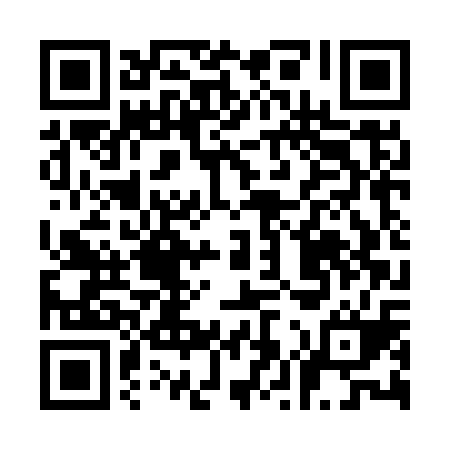 Ramadan times for Serra Talhada, BrazilMon 11 Mar 2024 - Wed 10 Apr 2024High Latitude Method: NonePrayer Calculation Method: Muslim World LeagueAsar Calculation Method: ShafiPrayer times provided by https://www.salahtimes.comDateDayFajrSuhurSunriseDhuhrAsrIftarMaghribIsha11Mon4:284:285:3811:432:525:485:486:5412Tue4:284:285:3811:432:525:485:486:5313Wed4:284:285:3811:422:525:475:476:5314Thu4:284:285:3811:422:535:475:476:5215Fri4:284:285:3811:422:535:465:466:5216Sat4:284:285:3711:422:535:465:466:5117Sun4:284:285:3711:412:535:455:456:5018Mon4:284:285:3711:412:535:455:456:5019Tue4:284:285:3711:412:545:445:446:4920Wed4:284:285:3711:402:545:445:446:4921Thu4:284:285:3711:402:545:435:436:4822Fri4:284:285:3711:402:545:435:436:4823Sat4:284:285:3711:402:545:425:426:4724Sun4:284:285:3711:392:545:415:416:4725Mon4:274:275:3711:392:545:415:416:4626Tue4:274:275:3711:392:545:405:406:4627Wed4:274:275:3711:382:545:405:406:4528Thu4:274:275:3711:382:545:395:396:4529Fri4:274:275:3611:382:545:395:396:4430Sat4:274:275:3611:372:545:385:386:4431Sun4:274:275:3611:372:545:385:386:431Mon4:274:275:3611:372:545:375:376:432Tue4:274:275:3611:372:545:375:376:423Wed4:274:275:3611:362:545:365:366:424Thu4:264:265:3611:362:545:365:366:415Fri4:264:265:3611:362:545:355:356:416Sat4:264:265:3611:352:545:355:356:407Sun4:264:265:3611:352:545:345:346:408Mon4:264:265:3611:352:545:345:346:409Tue4:264:265:3611:352:545:335:336:3910Wed4:264:265:3611:342:545:335:336:39